Friendship News, August 2021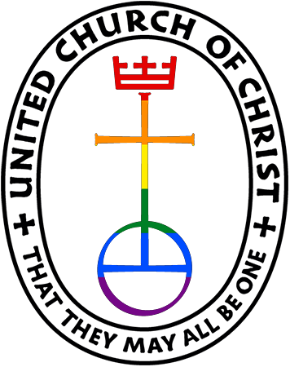 First Congregational United Church of Christ, BrainerdAn Open and Affirming CongregationThe Church Office is open Wednesdays – Fridays from 9:00 am – 1:00 pmPastor Leslie’s Drop-in Hours: Wed. 1:00pm – 3:00pm, Friday 10:00am – 12:00pmOffice phone 218-829-2528                      Office E-mail uccbrainerd@gmail.com     Pastor’s E-mail: pastorleslieucc@gmail.com   Website: www.uccbrainerdmn.orgSchedule a 1 to 1 (in-person or by Zoom or Phone) with Pastor Leslie:www.calendly.com/pastorleslieucc/1to1No matter who you are, or where you are on life’s journey, you are welcome here.Pastor’s Pen – Teach Us How to Pray“One day Jesus was praying in a certain place. When he finished, one of his disciples said to him, “Lord, teach us to pray, just as John taught his disciples.” John 11:1 (NIV)My church attendance as a kid and a teen was sporadic at best. But when I hit 7th grade, my parents encouraged me to go through confirmation at a UCC church where my grandparents were members. Part of the confirmation process was a research paper on a topic of our choosing. I don’t remember why, but the topic I chose was the Lord’s Prayer. Ever since spending hours learning about the different sections of the prayer at the age of 13, the Lord’s prayer has been a special piece of the weekly liturgy for me. I think the process of writing that paper has helped me to be mindful and intentional every time I pray those familiar words. As with anything that gets repeated over and over and over again, the Lord’s Prayer can risk becoming a string of words we say each week without much thought or intention. Sometimes, we need to pause and really examine what we are saying in order for the words to become meaningful once again. On Sunday August 1, we began a 4-week series about the Lord’s Prayer. The first week was focused on how we define (or resist defining) the mystery we call God. The traditional language in the Lord’s prayer is “Our Father” and in our church, we print in the bulletin “Our loving God.” The New Zealand Prayer book offers this alternative: “Eternal Spirit, Earth-maker, Pain-bearer, Life-giver, Source of all that is and that shall be, Father and Mother of us all, Loving God, in whom is heaven…” As we continue to engage with the different sections of the prayer, I encourage each of you to take some time each week to start putting this prayer into your own words (or other means of expression like art or music). If you were to create this prayer for yourself, while still keeping the spirit of the prayer, what would it be? Whatever you come up with, I would love to see it, and I would love to share all of your prayers with the rest of the congregation as well.With Peace,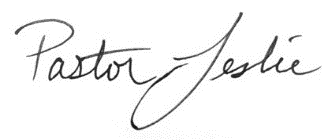 UPDATES about In-Person, Indoor WorshipWe are currently worshiping in person as follows. Please note that the Covid Response Team is monitoring the local situation with regards to the Delta Variant and increasing case counts and hospitalizations. As a result, we may need to make adjustments to things like mask requirements, fellowship time, or moving outdoors. Please stay tuned to the weekly email for updates.• Masks are not required if you are vaccinated.
• Fellowship Hour after worship will be downstairs. Masks required for those who are not vaccinated.
• No one will be asked to show proof of vaccination
• Physical distancing will be observed by closing off every other pew.
• Service will include one hymn at the end of the service.
• Young Disciples will be invited to sit in the front pews for the Time with Young Disciples
• Prayers will be done with written prayer cards, read by Pastor Leslie (no passing the mic)How to watch Sunday worship
The worship service is broadcasted on the church Facebook page every Sunday at 10:00 am.
To watch worship on Facebook, go to https://www.facebook.com/uccbrainerd/live
We are working with a new system for streaming are still working out the kinks for streaming to YouTube. Worship Bulletins are available for download each week at http://tinyurl.com/UCCBrainerdBulletins. The bulletins will be ready for download first thing Sunday morning. They are available in both Word and PDF formats and are labeled by date. You can download the document and print it at home or follow along on your screen. 
We can also send a copy of the bulletin in the mail each week as we have been doing for some of our home-bound members. Just contact Terri in the office. Financial Help Available
Your Church Council voted last year to allow the Pastor's Discretionary Fund to be used to assist church members and others in the Brainerd area who are experiencing financial distress during this time. We received many generous donations! If you need assistance, please email, call, or text Pastor Leslie. Let her know what your situation is and how the church might be of help.You can now donate to the church online! We are now accepting your offerings and donations using PayPal. You do not need to have a PayPal account to make an online donation with a credit card. To use PayPal, go to: https://www.paypal.me/uccbrainerdAugust BirthdaysNicole Grabowski 		August 2                                         Diane Hauan			August 8Bodie Brooks			August 10Jack Olson			August 10Brian Twamley		August 12Shirley Barten 		August 13Joseph Stattine		August 13Addison Ferrie			August 15Emma Widmark		August 16Jill Carlson			August 17                                        Maria Bertram			August 21	Cameo Ellis			August 22Jeanne Schaeffer		August 23Terry Boman	 		August 27Dana Watson			August 27Arlene Jones 			August 28Samuel Stadem		August 30Michael Kuehn		August 31                           Samantha Bertram		July 29                                         Roger Grussing		July 30                                        Church Office Hours Update!
The office will re-open on August 4th. 
Regular office hours;
Wednesday, Thursday and Fridays
9:00 am to 1:00 pm.Please call Terri at the office for further assistance.218-829-2528Pastor Leslie’s drop-in hours* are as follows:Wednesdays 1:00pm – 3:00pmFridays 10:00am – 12:00pm*These are hours that, barring an emergency, Pastor Leslie will be in the office and available for drop-in conversations or meetings. Appointments are preferred to best manage her schedule, but don’t hesitate to drop in during the above times.Pastor Leslie will be in the office at other times but may not always be available due to other obligations. To make an appointment outside of the drop-in hours, go to calendly.com/pastorleslieucc/1to1 to schedule an appointment, or call or email Pastor Leslie directly. Church LeadershipGet Involved, Give Back, Grow Connections – Volunteer at Church!There are many opportunities for you to share your talents:  --Treasurer, serves a 1 year term (may renew for 6 terms). The primary role is oversight of bookkeeping, church finances and Executive Committee discussions. This candidate should have a strong background or interest in finance or banking.Committees needing fresh faces:-Christian Education		-Trustees		-Memorial		-Christian Ministry-Music				-Arts			-The Foundation Board     Call or text Joe Stattine - Moderator, with your nominations: 218-838-1311“Volunteers do not necessarily have the time; they just have the heart.”  ~Elizabeth AndrewHighlights from the Council Meeting, July 28th, 2021 - 7:00 pm (via Zoom)~ These are highlights. If you would like a copy of the full minutes, please contact the church office ~Present: Joe Stattine, Colleen LeBlanc, Barb Stokke, Deb Griffith, Sue Hadland, Lowell Johnson, Kelly Keller-Heikkila, Alvin Velsvaag, Admin Terri Chidester, and Tracy Lyons.Report Highlights	 Clerk: No changes to report		Pastor: Pastor Leslie was absent; no report.Financials: Joe Stattine reviewed financials and does not anticipate problems going into the second half of the year.   Trustees: Trustees welcomed Ryan Kelly, a new member of their committee. Upcoming work includes staining the parsonage fence, work in the parsonage, and collecting the remaining quotes for the June power surge repairs. An agreement with the mowing service was reached to mow every other week during draught. Joe Stattine will contact the insurance company concerning the inclusion of the kitchen fan in the list of damages from the June storm and clarifying of an error in the OTIS billing. A suggestion was made to investigate adding an AC unit to the nursery while repairs are made to the office air conditioners. Stewardship: Did not meet in July but are starting to make plans for the Stewardship event in September and October. Christian Ministry: CM did a little staging in the front entry and hallway by rearranging some furniture, and eliminating other pieces, which will be sold or donated to ReStore. CM will seek bids for new furniture to replace the old. CM also discussed painting the entry way and the hallway. CM is also helping plan two upcoming services.Christian Education:  CE has added two new members: Kaisa Keller-Heikkila and Erin Wilmot, Executive Director of TheShop. CE continues to gather information for reframing and revitalizing the youth program. In discussions with youth about church, they said they liked Pilgrim Point camp and “They like to do stuff...” such as canoeing and climbing high-ropes course. CE also wants to talk to parents of younger kids about activities for that age group. For adult education, CE noted that someone is needed to coordinate Adult Forums. CE suggests providing a couple of Forums on big issues, such as changes in attitudes about Christianity. CE also hopes WISE group could offer some Adults Forums. Members at Large: Council welcomes Alvin Velsvaag, the Member-at-Large. He reported that the NE Project, which has continued to bring people together throughout the pandemic, has been fun and continues to grow. The Wise group plans to resume meetings and provide Adult Forums. COVID-19 Task Force: The church will be following the new CDC guidelines, asking unvaccinated people to wear masks and maintain a physical distance while inside the church. It was noted that with the increase of the Delta virus, we need to continue to be cautious. Unfinished Business    	Professional “Staging” (see Report Highlights: Christian Ministry) Safe Families – Lowell Johnson is coordinating an Adult Forum about the Safe Families Group.Admin Terri Chidester will send out an updated Leadership roster which includes which term year or the term ending date for each member. First Congregational will have an information table at the Pride Picnic, September 18 at Gregory Park from 10 am-3 pm. This is an excellent opportunity for church outreach. Volunteers are needed to set up and break down the display, and to visit with picnickers.    New Business: Council passed a motion to hold monthly Council meetings in person or via ZOOM at 3 pm the 3rd Thursday of each month. (motion: Colleen LeBlanc; second: Alvin Velsvaag)Special Offerings – September: Neighbors in Need    October: Crisis Line    November: Bridges of Hope/the Soup Kitchen    December – The UCC Christmas FundCouncil recommends the creation of a list of tasks and directions to be done before and after the Sunday service, such as unlocking the doors and turning on the p.a. system. Joe Stattine will meet with Pastor Leslie to compile the list to be in use by late August or early September. Council passed a motion to extend the role of financial consultant to Reed Campbell to help with oversight of the finances while the church continues its search for a treasurer. (motion: Lowell Johnson; second: Sue Hadland)Council discussed the purchase of a basic, inexpensive laptop computer to be used for streaming church services on multiple platforms and displaying the texts for scripture readings, hymns, and the announcements. This computer would also serve as the church’s backup computer. To purchase one, we need an additional $200. Discussion was tabled until the August Council meeting.Joe Stattine informed Council about the T-Coil Hearing Assistance, a sound system that would make church more accessible for people using hearing aids. The system increases the ability to hear and is compatible with 95% of hearing aids. Joe will continue his research.Next Regular Council Meeting: August 19, 2021   3:00 pm in-person and via Zoom. New Art Exhibit in our church Fellowship Hall!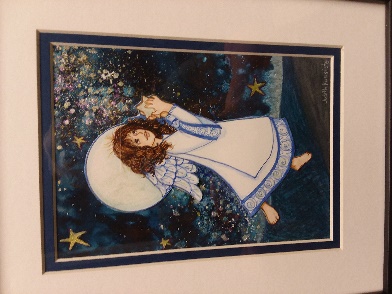 View the original artwork by Judith Kuusisto watercolor Artist.Judith has participated in gallery shows in the Lakes Area andin the Twin Cities.She offers classes and workshops for adults and children in herBrainerd, MN studio.Follow Judith on Facebook!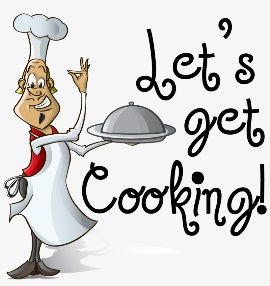 Cooking For EveryoneAbout 20 years ago an interim pastor helped our congregation form small groups.  Groups that the members were responsible for setting times to meet how they would work, etc.  That was the birth of Cooking For Everyone.  At first we met monthly but the last few years we meet when there is a special project coming up.Opportunities for Participation:1. GARDEN PARTY - this is a potluck where we prepare garden products together for a great meal.  Never any meat but it is not missed.  If someone doesn't have a garden they fill in with chips, (for the salsa we make), Feta cheese for salads, bread or desserts.2. THE SHOP - We would like to revive our pre-pandemic monthly meal for The Shop.Some history...About six years ago we began a partnership with the local ELKS Club to provide a monthly meal for The Shop, our local youth drop in center.  The Elks provided funding and the Cooking for Everyone provided the logistical support and kitchen for the meal preparation.Sharon Carlson and Jan Morton planned the menus in consultation with the youth, and did the shopping.  Lowell Johnson picked up 3-4 volunteer Shop youth and transported them to the church where they prepared the meal under the guidance of Sharon and Jan.  Lowell then transported the food and youth back to The Shop where the larger assembled group of youth enjoyed the meal. Covid 19 shut down this service project.This project was very successful at building relationships between individuals and our organization.  The Cooks would like to renew this effort but need additional volunteers to do so. YOU ARE INVITED TO HELP OUT!  We need 3-4 new folks who would be willing to perform the roles that Jan and Sharon did so well.  Their menu plans are available for new volunteers.  A commitment of every other month, or whenever you can be scheduled, would make this important effort succeed again. Contact Lowell Johnson at johnsonlowells@gmail.com or 218-820-5290 for more information.3, FUNDRAISER DINNER FOR THE CHURCHWe have done a dinner once a year for many years.  The next one will probably be served next spring.  We pick a theme, recipes, decorations etc., and there are times to work together at church a day or so before the dinner.  Working and eating together are the main reasons we have continued for so many years.This group is OPEN FOR EVERYONE!  Email Lowell  johnsonlowells@gmail.com and he will add you to the member list so that you will know when and where we will next meet.Calling all singers and musicians!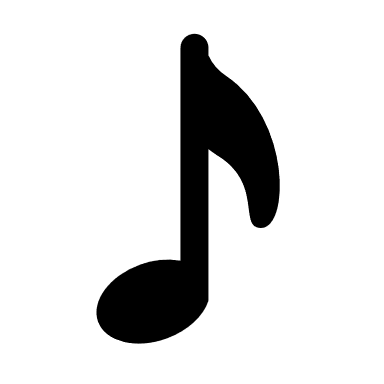 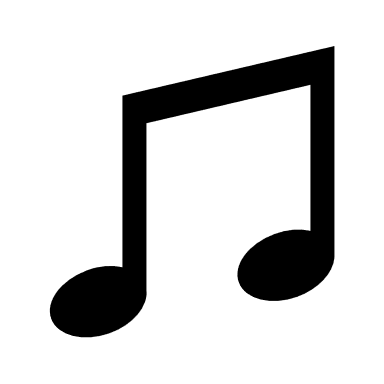 We want to include your voice and instruments during the worship services. If you are able to record yourself using a smartphone or other device, you don’t even have to leave the comfort of your home to add your talents to the services! Please contact Diane Hauan if interested.The Columbarium at First Congregational UCC, Brainerd     The Columbarium is located in the historic space that once was our church’s front entry way. How appropriate it is that our Columbarium now marks another entry way into a new life — where the Spirits of Love and Truth are always present!      Our Columbarium is now complete. Should you wish to learn more about the purchase of a niche for your own cremains or for the ashes of a loved one, please call the church office at (218) 829-2528. Terri Chidester, Administrative Assistant, can send you a packet of materials via email or regular mail. The Memorial Committee has prepared the information packet, and it contains all the details you will need as you consider inurnment here at First Congregational UCC. Have any other questions? Contact Dawn Stattine at dawnstattine@gmail.comSpecial Offering Sunday August 22nd – Operation Sandwich/Bridges of Hope
Kids need your support today To date, Bridges of Hope with Operation Sandwich has served 13,825 lunches to kids facing summer hunger—that is more than half what we served last year, and we still have over a month before school starts. We have seen a tremendous influx of families requesting Operation Sandwich’s services to receive lunches that give their kids the nourishment they need during summer break. Many kids rely on their school’s free and reduced meal programs for lunch and now that summer is here, they are falling short on getting three meals a day.

To keep up with growing demand, Bridges of Hope and Operation Sandwich are teaming up to raise $25,000 by the end of summer. Funds will enable us to serve more families facing missed meals during the summer break and create lasting solutions to minimize hunger in the community.No one parent or child should have to skip a meal during the summer. You can help these families by making a donation today.To donate, send a check written to First Congregational UCC with "Operation Sandwich" in the memo line and mail to: First Congregational UCC,  415 Juniper St. Brainerd, MN 56401
Or donate online using PayPal and indicate "Operation Sandwich " in the Note.
paypal.me/uccbrainerdHabitat for Humanity Faith BuildOur church, First Congregational and other area churches (16 total) have partnered with Faith Build and raised over $28,000 toward a goal of $62,500, so we are making good progress! (Remember that Thrivent has committed the other $62,500.) Thank you for your fundraising efforts so far. Please continue to pray for the Svoboda family, for Thrivent, and for Lakes Area Habitat for Humanity. Contact Cathy Wells to volunteer!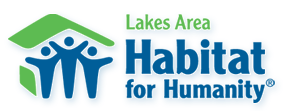 Lakes Area Habitat for Humanitywww.lakesareahabitat.org  Main: 218.828.8517        WeAre is sponsoring a Community Block Party!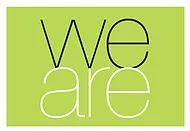             Wednesday, August 18th 5:00-7:00 pm                        Sage Parking Lot – Laurel St. Downtown Brainerd                                  *Food   *Drink   *Shopping   *Games *                               *Music   *Raffle   *Program   *Socializing                                                      *VIP Tent ($50)                               For Ticket information: wearebrainerd.orgLakes Area Habitat for Humanity 25th Annual Dinner & AuctionMonday, August 23rd 2021Whitebirch Room at Breezy Point ResortSocial Hour & Silent Auction 6:00 pmDinner & Program, Build-a-Home & Live Auctions 7:00 pmTo RSVP register online at lakesareahabitat.org or call the office 218-828-8517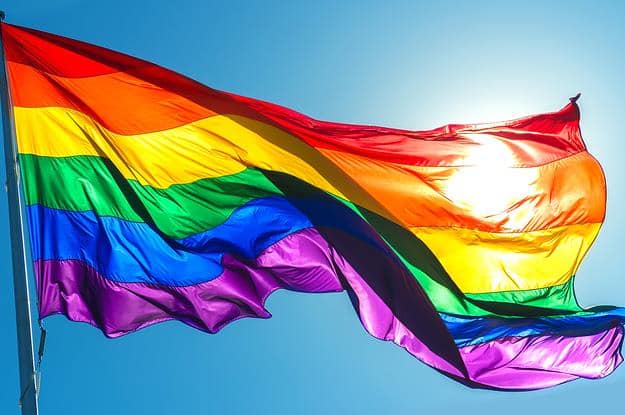 Brainerd Lakes PrideSeptember 18th, 10:00 am to 3:00 pmGregory Park
We need YOU! Coordinator & Volunteers Needed!Did you know our church is the ONLY Open and Affirming church in the Brainerd/Baxter area? Let's show our Pride with warm smiles and friendly conversation at this year's event in September. This is a fantastic opportunity to meet LGBTQ people and allies in the area, share with them why we love our church, and to show God's love.We get to remind people that God loves them just as they are no matter who they love, or how they identify. What a gift it is to be a bearer of God's love!  >>> We need your help and your support to make this happen. <<<Please sign up for one or more of the volunteer opportunities and be a voice for acceptance and affirmation amidst the din of discrimination and disdain. Your presence will be a gift! To sign up, call Terri at the church office. The Walk to End Alzheimer’s 2021Last year, despite being in the midst of COVID, members of our congregation continued to show up and support this worthy cause - just as we have year after year! First Congregational UCC made a great impact by raising over $2000!! This year's walk will be on Saturday, September 25.  Can I count on you to show up again?We need walkers to register to walk and would also love to receive monetary donations, if you are able. Please visit act.alz.org/brainerd and search for the First Congregational UCC team to help.Friends through Christ,Lois McBroomBRAINERD LAKES AREA COMMUNITY FOUNDATION AWARDIN PHILANTHROPY ANNUAL DINNER CELEBRATIONDate: Thursday, September 2nd, 2021
Time: 5:30-8:30 PM
Reception - 5:30pm | Dinner - 6:30pm | Program - 7:15pm
Location: Grand View Lodge at the Grand BallroomAward in Philanthropy Recipients - Virginia & Kenneth* Merrill                                                                                Legacy Award Honorees - Millie Gjertson* and Linnea Anderson*                                                                  Women Making Waves Award Recipient - Becky TwamleyThis year we are presenting the Award in Philanthropy to Virginia and the late Kenneth Merrill of Crosslake, very worthy recipients. This award recognizes the efforts of an individual, couple or family who have significantly contributed to the field of philanthropy, either personally or through their business. We will honor Legacy Award recipients, Linnea Anderson and Millie Gjertson for their gifts upon their passing to continue their generous giving. We will also recognize Becky Twamley as our Women Making Waves Award recipient, given by our Women’s Fund (in lieu of the Women Making Waves 2021 Dinner being cancelled), and celebrate the work of our grants and nonprofit partners.Individual Tickets are $60 each - Sponsorships starting at $500                                                                 Register Here: https://www.communitygiving.org/eventsFirst Annual LARJP Community Extravaganza!Saturday, August 21, 2021
10:10 am - 2:47 pm
Heritage Church 
13242 Berrywood Drive, Baxter MNJoin us for any or all of the following events:Bike, Run or Walk; Raffles, Food Vendors, Door Prizes, Bingo, Dunk Tank and More!https://www.larjp.org/news-and-events/Crisis Services - All are available 24-hours (unless noted), FREE and confidentialCrisis Line & Referral Service: 218-828-4357, 218-828-HELP or 1-800-462-5525CRISIS: from cell phone call CRISIS (274747)Crisis Nursery-Crow Wing County: 218-692-2859Crisis Text Line: Text “MN” or HopeLine” to 741741Bridges of Hope: 218-825-4357 or 1-800-462-7682Minnesota 1st Call for Help: 211Minnesota Farm & Rural Helpline: 833-600-2670National Suicide Prevention Lifeline: 1-800-273-8255Suicide & Mental Illness: 1-800-462-5525Teen Crisis Line: 310-855-4673The Trevor Project (LGBTQ Crisis & Suicide Hotline – Youth under 25): 866-488-7386Trans Lifeline: 877-565-8860Veteran’s Crisis Line: 1-800-273-8255 – press 1WARMLINE: Speak with peers who are there to listen and support adults experiencing emotional distress. 1-844-739-6369 from 5:00pm -7:00am.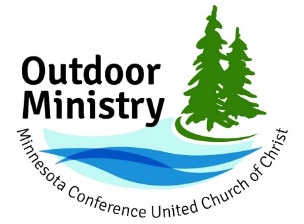 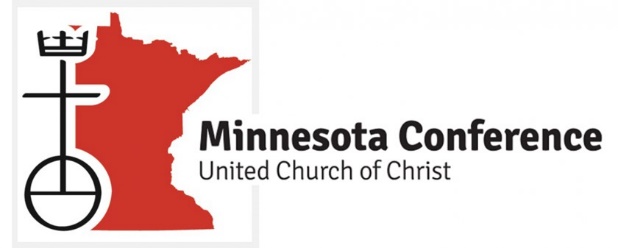 Summer 2021 Events for All Ages!Go to www.uccmn.org/2021/06/16/outdoor-ministry-summer-2021-events for more infoSenior Graduate Day: Wednesday, August 4, 9:00 am- 2:00 pm
Hidden Falls Park, St. Paul - Free
MNIPL – Be the Spark!: Thursday, August 5, 9:00 am – 2:00 pm at United Church of Christ, New Brighton
Organic Farm Tour: Saturday, August 7, 10:00 am- 2:00 pm at Auntie Annie’s Fields, Northfield
Rest and Renew at Green Island: Sunday, August 8, 1:00 pm- 6:00 pm at Green Island Preserve, Wadena
Hemp and Food Health Day: Saturday, September 11, 9:30 am–2:30 pm
Cotter Farm, Austin 
REGISTER by September 3
Women’s Wilderness Retreat: September 24–26
Camp Amnicon
REGISTER by September 10
Men’s Retreat – Overwhelmed by Life: An Invitation to Reconnect and Remember:
September 24–26, Start time 4:00 pm, end time 11 am
Osprey Wilds Environmental Learning Center, Sandstone
REGISTER by September 10
Women’s Retreat: October 15–17, Start time 4:00 pm, end time 11 am
Camp Onomia, Onamia
REGISTER early
 Conference Youth Event: October 8-10, Start time 5 pm, end time 11 am; (no dinner served first night)
Osprey Wilds Environmental Learning Center, Sandstone
REGISTER by September 24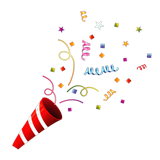                        ****Terri is on vacation Aug. 20th, 23rd & 24th                        ****Pastor Leslie is on vacation from Aug. 25th through Sept. 7th Church Calendar August 2021Office Closed Open by Appt.                      Office ClosedOpen by Appt.                   Office Closed9am – 1pmPastor Drop-in    1pm-3pm                   Office Closed                               9am – 1pm              Office Closed               9am – 1pm Pastor Drop-in    10am-12pm                                          1                               9am Bnrd Frnds-Y  10am Worship & Communion-Y&V11am Fellowship-Y2                                                        7pm BACP-Park w/chrch backup-Y                  3 2pm Emotions Anon-Y5:30pm Overeaters Anon-Y                                                                           410am Prayer Circle-Y7pm AA Common-Y                       5                                                                                                               4pm Uppity Women Stdy-Z6:30 BLUE - Park w/church backup-Y                                                  610:30am Book Grp-Z                    7                                                                                                                                 8                                                                                                                                                    9am Bnrd Frnds-Y  10am Worship & Communion-Y&V11am Fellowship-Y9                           10                                                                                        2pm Emotions Anon- Y5:30pm Overeaters Anon- Y                                                        1110am Prayer Circle-Y5:30pm Stewdshp- Y7pm AA Common-Y                      12                                                                                                                        8:30am Chrstn Minist- Y4pm Uppity Women Stdy-Z7pm Trustees-Y                13                                                  10:30am Book Grp-Z                  14                           15                                                                                                                           9am Bnrd Frnds-Y  10am Worship-Y&V11am Fellowship-Y                16                                                                            17                                                    2pm Emotions Anon- Y5:30pm Overeaters Anon- Y                                                       18                                      10am Prayer Circle- Y12pm Memorial- Y7pm AA Common- Y                      19                                                                                   3pm Council Mtg-Y&Z  4pm Uppity Women Stdy-Z7pm AA Dist.-Y                        20                                                                     10:30am Book Grp-Z                  21                                           10am PPRC Mtg.-Y                           22                                                                                        9am Bnrd Frnds-Y  10am Worship-Y&V11am Fellowship-YSpecial  OfferingOperation Sandwich Newsletter Deadline                23                                                                                                            24                                                                                                2pm Emotions Anon-Y5pm Le Mesa- Y5:30pm Overeaters Anon-                                                       25                              10am Prayer Circle- Y7pm AA Common-Y                      26                                                                                  4pm Uppity Women Stdy-Z                                      27                                                 10:30am Book Grp-Z                  28                                                    29                                                                                           9am Bnrd Frnds-Y  10am Worship-Y&V11am Fellowship-Y                30                                                                 31                                                2pm Emotions Anon-Y5pm Le Mesa-V5:30pm Overeaters Anon-Y                                   Sunday Choir Practice-CMemorial Mtg-CCancelled until Fall*Sun. Book Study*Wed. Word*Poetry Happy Hour*Process Film Group*#373                                                                                      Girl Scouts V or Z –Virtual Online (FB/ YouTube) or ZoomC- CanceledY- Mtg. in person?- no updates